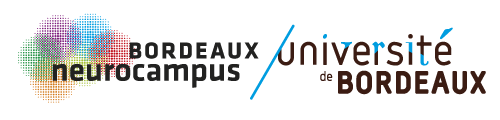 9th Bordeaux Neurocampusinternational conferenceNeuroCompareComparative Neuronal Circuits 
For Adaptive Behaviour Bordeaux / 26 - 28 September 2023
Centre Broca Nouvelle-Aquitainehttp://brainconf.u-bordeaux.fr Sponsoring application formScientific committeeArthur LEBLOIS, Institut des Maladies Neurodégénératives (IMN)Anna BEYELER, Neurocentre MagendieEtienne COUTUREAU, Institut de Neurosciences Cognitives et Intégratives d’Aquitaine (INCIA) Frédéric GAMBINO, Institut Interdisciplinaire des Neurosciences (IINS)Michel THIEBAUT DE SCHOTTEN, Institut des Maladies Neurodégénératives (IMN)AbstractCurrent research highlights the role of cortical networks in supporting higher order cognitive functions (e. g. decision making, working memory) and its functioning is systematically impaired in various psychiatric conditions (schizophrenia, depression, drug addiction). This global research effort has demonstrated a very high degree of functional parcellation within and between cortical networks. Networks with high homology have been identified from primate (including human) to rodent brains. The "Comparative Neuronal Circuits for adaptive behaviour" conference will gather worldwide experts together in Bordeaux Neurocampus to develop research and applications beyond the state of the art from cortical circuits research in rodents, to bat, to monkeys and humans. We will discuss two complementary dimensions: (1) the anatomy and connectivity of cortical circuits, and (2) the function of those circuits in adaptive behaviour. 
Confirmed Speakers (alphabetical order): Céline Amiez (Lyon University/CNRS, France)Yaniv Assaf (Tel Aviv University, Israel)Helen Barbas (Boston University, USA)Anna Beyeler (Bordeaux University/INSERM, France)Emiliano Bruner (Burgos University, Spain)Long Ding (University of Pennsylvania, USA)Julie Duque (ULB, Belgium)Stefan Everling (Western University, Canada)Leslie Fellows (McGill University, Canada)Gabrielle Girardeau (Paris University/INSERM, France)Karine Guillem (Bordeaux University/CNRS, France)Suzanne Haber (Rochester University, USA)Michael Halassa (MIT, USA)Genevra Hart (UNSW, Australia)Alicia Izquierdo (UCLA, USA)Nicolas Mallet (Bordeaux University/CNRS, France)Rony Paz (Weizmann Institute, Israel)Seongmin Park (Lyon University/CNRS, France)Mathias Pessiglione (Paris University/INSERM, France)Daniela Popa (Paris University/CNRS, France)Naoya Takahashi (Bordeaux University/CNRS, France)Michel Thiebaut de Schotten (Bordeaux University/CNRS, France)Nachum Ulanovsky (Weizmann Institute, Israel)Mikael Zugaro (Paris University/CNRS, France)VenueCentre Broca nouvelle-Aquitaine
146, rue Léo Saignat
33000 Bordeaux - France

Access : https://www.bordeaux-neurocampus.fr/qui-sommes-nous/contacter-neurocampus/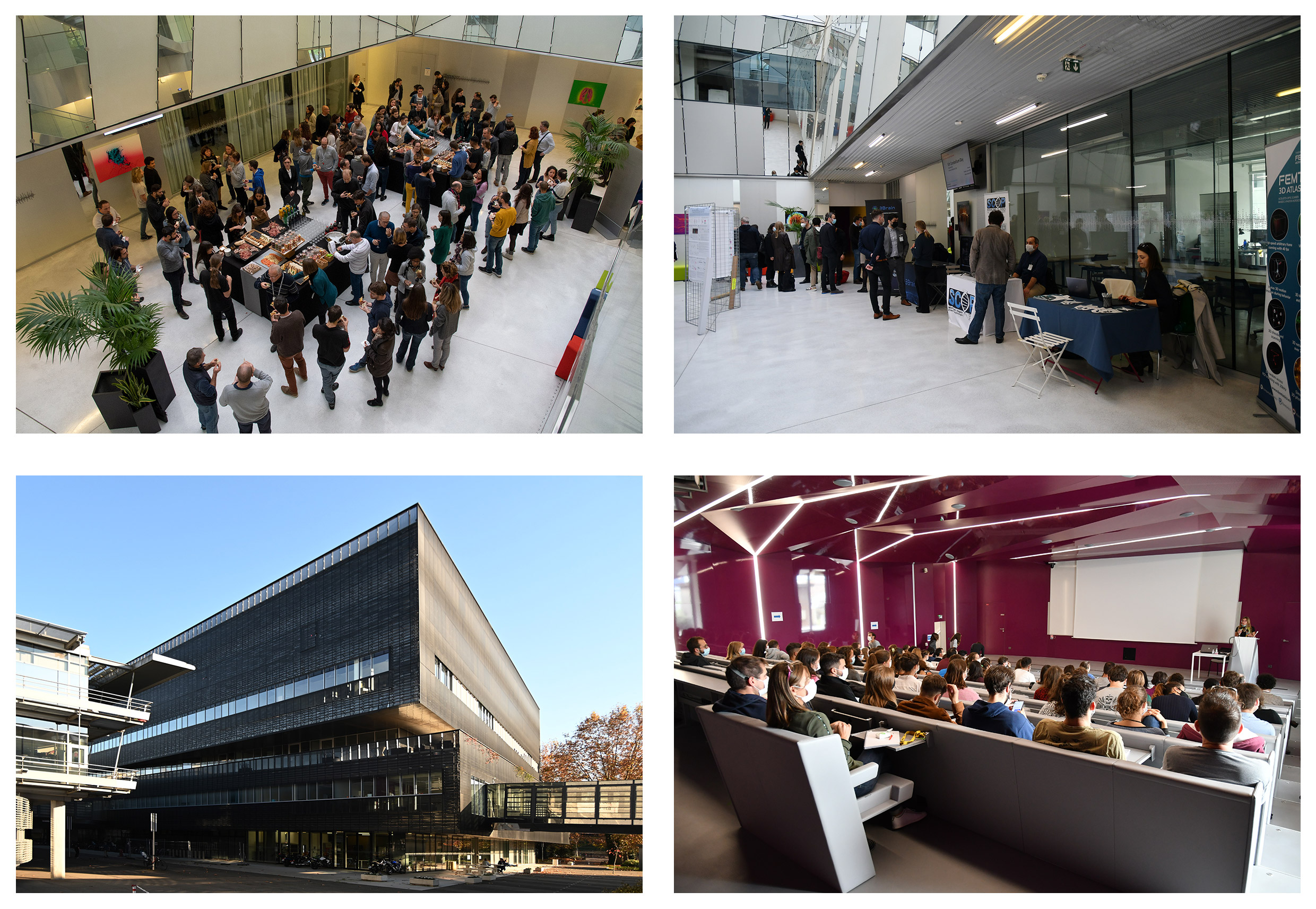 ContactsScientific committeeArthur LEBLOIS : arthur.leblois@u-bordeaux.frAnna BEYELER : anna.beyeler@inserm.frEtienne COUTUREAU : etienne.coutureau@u-bordeaux.frFrédéric GAMBINO : frederic.gambino@u-bordeaux.frMichel THIEBAUT DE SCHOTTEN : michel.thiebaut@u-bordeaux.frAdministration 
Marine BOUSSICAULT :  gestion.neurocampus@u-bordeaux.fr
Communication 
Arnaud RODRIGUEZ : arnaud.rodriguez@u-bordeaux.frCHOOSE YOUR PACKPack 1 : 500 € HT (600€ TTC)Company logo on the final poster, meeting website, some social media advertising and meeting presentation slides Pack 2 : 1 500 € HT (1 800 € TTC)Company logo on the final poster, meeting website, some social media advertising and meeting presentation slides3 registrations + lunch and “wine and cheese”2 registrations for the gala dinnerPack 3 : 1 500 € HT (1 800 € TTC)Company logo on the final poster, meeting website, some social media advertising and meeting presentation slides 1 booth  2 registrations + lunch and “wine and cheese”1 registration for the gala dinnerPack 4 : 2 000 € HT 2 400€ TTC)Company logo on the final poster, meeting website, some social media advertising and meeting presentation slides1 booth  1 commercial talk (5 minutes) during the conference1 registration for the gala dinnerPack 5 : 2 500 € HT (3 000 € TTC)The "privilege" pack ! Support the « gala dinner »! (For one sponsor only)Company logo on the final poster, meeting website, some social media advertising and meeting presentation slides. 1 commercial talk (10 minutes) during the gala dinner and your logo displayed on the tables2 registrations + lunch and “wine and cheese”2 registrations for the gala dinnerOther kind of sponsorship suggestion:Total amountWithout VTA : 	 VTA included :	Sponsor
Company: 	Address: 	City: 	Zip code: 	 Country:	Phone number:	 Website:	Contact 
Name: 	Phone number: 	Email: 	In case of pack 2 to 5, please precise name and email of representativesFirst and Last name:	 Email:	First and Last name:	 Email:	First and Last name:	 Email:	Payment informationYou will be sent an invoice soon after reception of your request. Place and date			Name of the official representative		Sign and seal